FAKULTAS FARMASI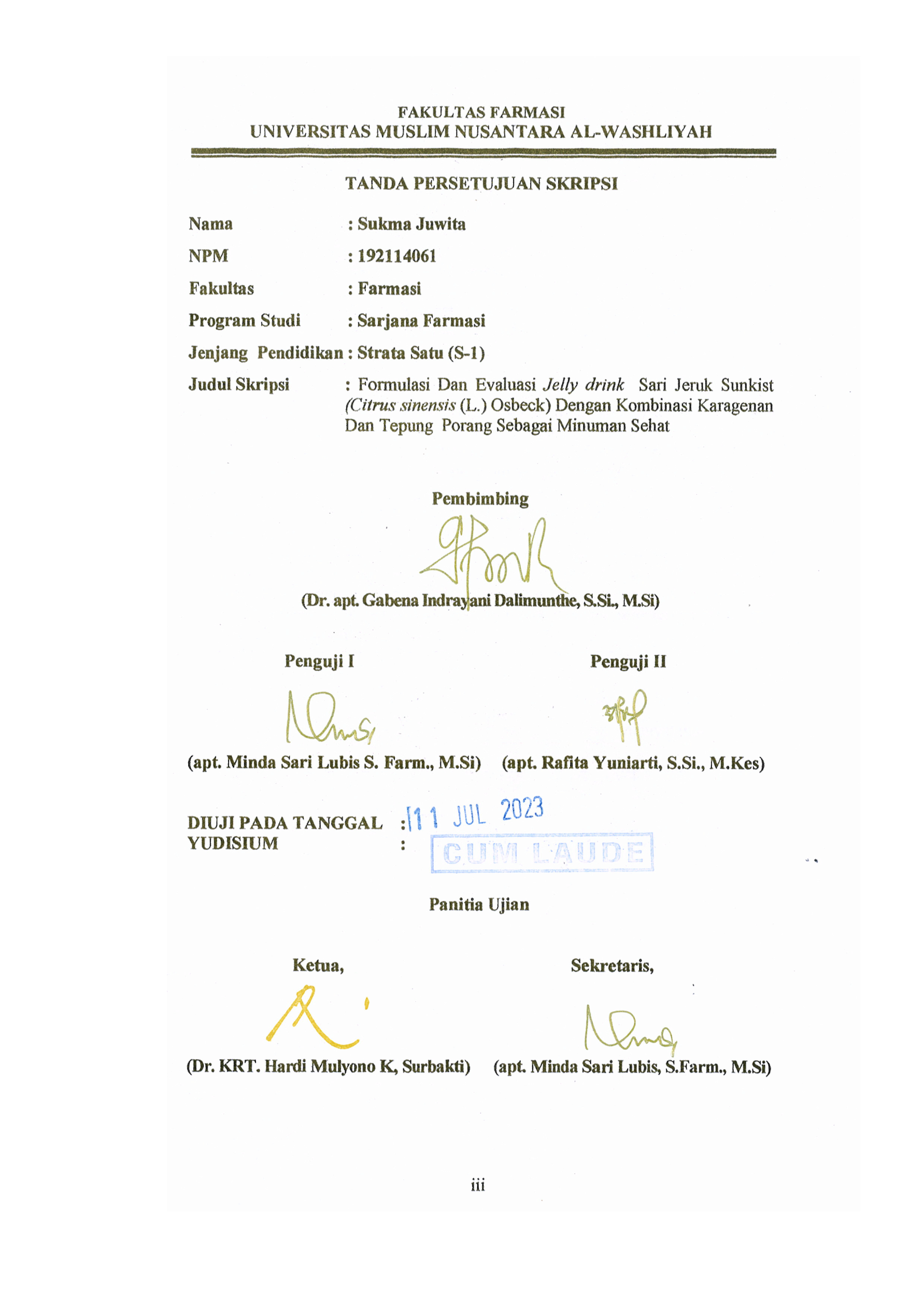 UNIVERSITAS MUSLIM NUSANTARA AL-WASHLIYAHTANDA PERSETUJUAN SKRIPSINama			: Sukma Juwita NPM			: 192114061Fakultas		: FarmasiProgram Studi	: Sarjana FarmasiJenjang  Pendidikan	: Strata Satu (S-1)Judul Skripsi	: Formulasi Dan Evaluasi Jelly drink  Sari Jeruk Sunkist (Citrus sinensis (L.) Osbeck) Dengan Kombinasi Karagenan Dan Tepung  Porang Sebagai Minuman SehatPembimbing(Dr. apt. Gabena Indrayani Dalimunthe, S.Si., M.Si)                 Penguji I                    			       Penguji II(apt. Minda Sari Lubis S. Farm., M.Si)     (apt. Rafita Yuniarti, S.Si., M.Kes)DIUJI PADA TANGGAL	:YUDISIUM			:Panitia UjianKetua,				 	   Sekretaris,(Dr. KRT. Hardi Mulyono K, Surbakti)      (apt. Minda Sari Lubis, S.Farm., M.Si)